Приложение к решениюСовета депутатов Калининского сельсоветаУсть-Абаканского района Республики Хакасия                                                                                               от 18.02.2014 № ______Проект решенияРОССИЙСКАЯ ФЕДЕРАЦИЯРЕСПУБЛИКА ХАКАСИЯСОВЕТ ДЕПУТАТОВКАЛИНИНСКОГО СЕЛЬСОВЕТАУСТЬ-АБАКАНСКОГО РАЙОНАРЕШЕНИЕ«____»__________2014 г.                   с. Калинино                                          №  ____О внесении изменений и дополнений в Устав муниципального образования Калининский сельсовет Усть-Абаканского района Республики ХакасияРуководствуясь пунктом 1 части 10 статьи 35 Федерального закона от 06.10.2003 № 131-ФЗ «Об общих принципах организации местного самоуправления в Российской Федерации» (с последующими изменениями), пунктом 1 части 1 статьи 29 Устава муниципального образования Калининский сельсовет Усть-Абаканского района Республики Хакасия, Совет депутатов Калининского сельсовета Усть-Абаканского района Республики ХакасияРЕШИЛ:1. Внести в Устав муниципального образования Калининский сельсовет Усть-Абаканского района Республики Хакасия, принятый решением Совета депутатов муниципального образования Калининский сельсовет от 16.01.2006 № 11 (в редакции от 21.11.2007 № 24, 30.10.2008 № 39, 22.07.2009 № 17, 12.07.2010 № 16, 19.11.2010 № 9, 09.12.2011 № 35, 25.05.2012 № 11, 19.12.2012 № 39, 31.05.2013 № 22, 05.11.2013 № 50, 30.12.2013 № 63), следующие изменения и дополнения:1) в статье 5 после слов «настоящий Устав,» дополнить словами «решения, принятые на местных референдумах и сходах граждан, и»;2) часть 1 статьи 9 дополнить пунктом 7.2 следующего содержания:«7.2) создание условий для реализации мер, направленных на укрепление межнационального и межконфессионального согласия, сохранение и развитие языков и культуры народов Российской Федерации, проживающих на территории поселения, социальную и культурную адаптацию мигрантов, профилактику межнациональных (межэтнических) конфликтов;»;3) пункт 34 части 1 статьи 9 признать утратившим силу;4) часть 5 статьи 10 дополнить словами «, за исключением нормативных правовых актов Совета депутатов о налогах и сборах, которые вступают в силу в соответствии с Налоговым кодексом Российской Федерации»;5) главу 1 дополнить статьей 10.1 следующего содержания:«Статья 10.1. Отмена муниципальных правовых актов и приостановление их действия1. Муниципальные правовые акты могут быть отменены или их действие может быть приостановлено органами местного самоуправления или должностными лицами местного самоуправления, принявшими (издавшими) соответствующий муниципальный правовой акт, в случае упразднения таких органов или соответствующих должностей либо изменения перечня полномочий указанных органов или должностных лиц - органами местного самоуправления или должностными лицами местного самоуправления, к полномочиям которых на момент отмены или приостановления действия муниципального правового акта отнесено принятие (издание) соответствующего муниципального правового акта, а также судом; а в части, регулирующей осуществление органами местного самоуправления отдельных государственных полномочий, переданных им федеральными законами и законами Республики Хакасия, - уполномоченным органом государственной власти Российской Федерации (уполномоченным органом государственной власти Республики Хакасия).Действие муниципального правового акта, не имеющего нормативного характера, незамедлительно приостанавливается принявшим (издавшим) его органом местного самоуправления или должностным лицом местного самоуправления в случае получения соответствующего предписания Уполномоченного при Президенте Российской Федерации по защите прав предпринимателей, выданного в соответствии с законодательством Российской Федерации об уполномоченных по защите прав предпринимателей. Об исполнении полученного предписания исполнительно-распорядительный орган местного самоуправления или должностные лица местного самоуправления обязаны сообщить Уполномоченному при Президенте Российской Федерации по защите прав предпринимателей в трехдневный срок, а Совет депутатов - не позднее трех дней со дня принятия им решения.»;6) часть 4 статьи 34 дополнить абзацем следующего содержания:«Депутату Совета депутатов обеспечиваются обращение в органы государственной власти и органы местного самоуправления и получение соответствующей информации.»;7) часть 1 статьи 38.1 изложить в следующей редакции:«1. Главе поселения обеспечиваются:1) условия для беспрепятственного осуществления им своих полномочий; 2) обращение в органы государственной власти и органы местного самоуправления и получение соответствующей информации.Главе поселения предоставляются:1) денежное содержание;2) ежегодный оплачиваемый отпуск (основной и дополнительный); 3) ежемесячная денежная выплата после выхода на трудовую пенсию по старости.»;8) статью 38.3 изложить в следующей редакции:«Статья 38.3. Ежемесячная денежная выплата после выхода на трудовую пенсию по старости1. Главе поселения, осуществлявшему свои полномочия на постоянной основе не менее трех лет и получавшему денежное содержание за счет средств местного бюджета, освобожденному от должности в связи с прекращением полномочий (в том числе досрочно), за исключением случаев прекращения полномочий, связанных с виновными действиями, устанавливается ежемесячная денежная выплата после выхода на трудовую пенсию по старости (далее – ежемесячная денежная выплата). Ежемесячная денежная выплата не устанавливается и (или) не выплачивается со дня вступления в силу обвинительного приговора суда за совершение преступления в период осуществления главой поселения своих полномочий. Ежемесячная денежная выплата устанавливается к пенсии по государственному пенсионному обеспечению (далее – государственная пенсия) или трудовой пенсии по старости (далее – трудовая пенсия).2. Ежемесячная денежная выплата устанавливается в таком размере, чтобы сумма государственной или трудовой пенсии и ежемесячной денежной выплаты к ней не превышала:1) при замещении главой поселения муниципальной должности от трех лет до пяти лет – 55 процентов его месячного денежного содержания;2) при замещении главой поселения муниципальной должности пять лет и более или отработавшему срок полномочий, установленный уставом муниципального образования на момент его избрания, – 75 процентов его месячного денежного содержания;3. Месячное денежное содержание главы поселения для исчисления размера ежемесячной денежной выплаты определяется (по выбору главы поселения) по замещаемой должности на день достижения им возраста, дающего право на государственную или трудовую пенсию по старости, либо по последней муниципальной должности, полномочия по которой были прекращены (в том числе досрочно).4. Порядок установления, выплаты и перерасчета размера ежемесячной денежной выплаты после выхода главы поселения на трудовую пенсию по старости устанавливается нормативным правовым актом Совета депутатов.Установление, выплата и перерасчет размера ежемесячной денежной выплаты производятся в соответствии с правовым актом местной администрации.»;9) главу 5 дополнить статьей 38.4 следующего содержания:«Статья 38.4. Ежегодный оплачиваемый отпуск1. Главе поселения предоставляется ежегодный оплачиваемый отпуск, который состоит из основного оплачиваемого отпуска и дополнительных оплачиваемых отпусков.2. Ежегодный основной оплачиваемый отпуск предоставляется продолжительностью 28 календарных дней. 3. Ежегодные дополнительные оплачиваемые отпуска предоставляются продолжительностью:- 8 календарных дней в соответствии с Законом Российской Федерации от 19.02.1993 № 4520-I «О государственных гарантиях и компенсациях для лиц, работающих и проживающих в районах Крайнего Севера и приравненных к ним местностях»;- 17 календарных дней за ненормированный рабочий день.4. Предоставление ежегодного оплачиваемого отпуска осуществляется в соответствии с Трудовым кодексом Российской Федерации.»;10) статью 57 изложить в следующей редакции:«Статья 57. Закупки для обеспечения муниципальных нужд1. Закупки товаров, работ, услуг для обеспечения муниципальных нужд осуществляются в соответствии с законодательством Российской Федерации о контрактной системе в сфере закупок товаров, работ, услуг для обеспечения государственных и муниципальных нужд.».2. Закупки товаров, работ, услуг для обеспечения муниципальных нужд осуществляются за счет средств местного бюджета.».2. Настоящее решение подлежит опубликованию (обнародованию) после его государственной регистрации и вступает в силу после его официального опубликования (обнародования).Глава Калининского сельсоветаУсть-Абаканского района Республики Хакасия                                                   А.И. Демин        Р Е Ш Е Н И Е                                   от  _______.2014 года                        с. Калинино                           № ____О проекте решения Совета депутатов Калининского сельсовета«О внесении изменений и дополнений вУстав муниципального образования Калининский сельсовет Усть – Абаканского района Республики Хакасия»Руководствуясь п. 1 ч. 10 ст. 35 Федерального закона от 06.10.2003г. № 131-ФЗ «Об общих принципах организации местного самоуправления в Российской Федерации» (с последующими изменениями), п. 1 ч. 1 ст. 29 Устава муниципального образования Калининский сельсовет Усть – Абаканского района Республики Хакасия, Совет депутатов  Калининского сельсовета Усть – Абаканского района Республики Хакасия РЕШИЛ:Проект решения Совета депутатов  Калининского сельсовета  «О внесении изменений и дополнений в Устав муниципального образования Калининский сельсовет Усть – Абаканского района Республики Хакасия» принять для публичного обсуждения (Приложение Проект решения).     2.  Назначить публичные слушания по проекту решения Совета депутатов  Калининского сельсовета «О внесении изменений и дополнений в Устав муниципального образования Калининский сельсовет» на 14 часов 00 минут, 31.03 2014 года в  здании МКУК КДЦ «Центр» с. Калинино по адресу: с. Калинино, ул. Школьная, 58.Настоящее решение вступает в силу со дня его официального опубликования( обнародования).Глава Калининского сельсовета                                                                  А.И.  Демин.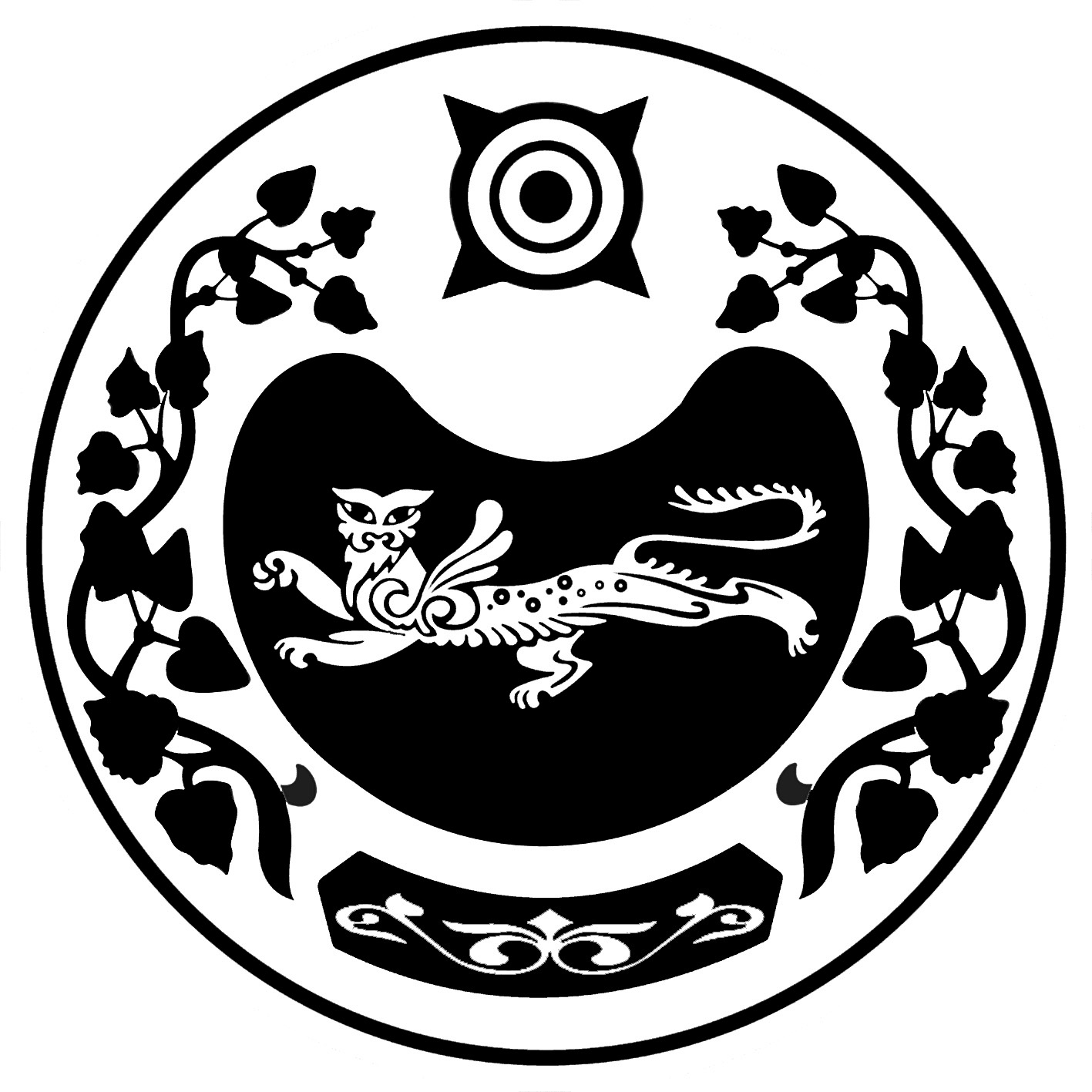 